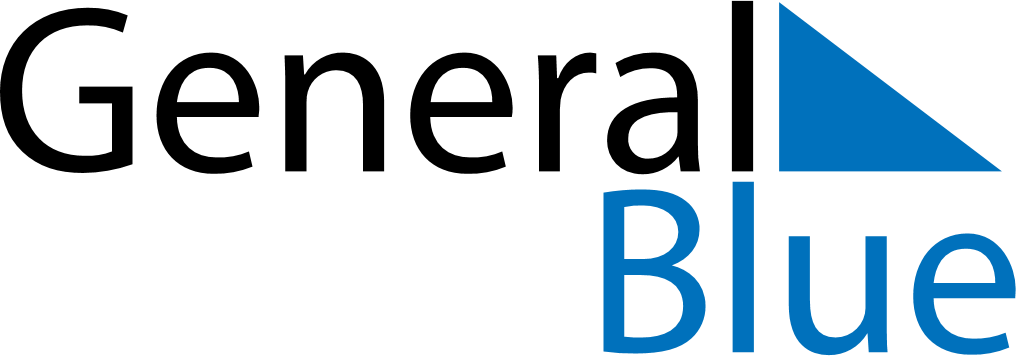 June 2024June 2024June 2024June 2024June 2024June 2024June 2024Khok Si Suphan, Sakon Nakhon, ThailandKhok Si Suphan, Sakon Nakhon, ThailandKhok Si Suphan, Sakon Nakhon, ThailandKhok Si Suphan, Sakon Nakhon, ThailandKhok Si Suphan, Sakon Nakhon, ThailandKhok Si Suphan, Sakon Nakhon, ThailandKhok Si Suphan, Sakon Nakhon, ThailandSundayMondayMondayTuesdayWednesdayThursdayFridaySaturday1Sunrise: 5:28 AMSunset: 6:33 PMDaylight: 13 hours and 4 minutes.23345678Sunrise: 5:28 AMSunset: 6:33 PMDaylight: 13 hours and 5 minutes.Sunrise: 5:28 AMSunset: 6:33 PMDaylight: 13 hours and 5 minutes.Sunrise: 5:28 AMSunset: 6:33 PMDaylight: 13 hours and 5 minutes.Sunrise: 5:28 AMSunset: 6:34 PMDaylight: 13 hours and 5 minutes.Sunrise: 5:28 AMSunset: 6:34 PMDaylight: 13 hours and 6 minutes.Sunrise: 5:28 AMSunset: 6:34 PMDaylight: 13 hours and 6 minutes.Sunrise: 5:28 AMSunset: 6:35 PMDaylight: 13 hours and 6 minutes.Sunrise: 5:28 AMSunset: 6:35 PMDaylight: 13 hours and 7 minutes.910101112131415Sunrise: 5:28 AMSunset: 6:35 PMDaylight: 13 hours and 7 minutes.Sunrise: 5:28 AMSunset: 6:36 PMDaylight: 13 hours and 7 minutes.Sunrise: 5:28 AMSunset: 6:36 PMDaylight: 13 hours and 7 minutes.Sunrise: 5:28 AMSunset: 6:36 PMDaylight: 13 hours and 7 minutes.Sunrise: 5:28 AMSunset: 6:36 PMDaylight: 13 hours and 7 minutes.Sunrise: 5:28 AMSunset: 6:37 PMDaylight: 13 hours and 8 minutes.Sunrise: 5:29 AMSunset: 6:37 PMDaylight: 13 hours and 8 minutes.Sunrise: 5:29 AMSunset: 6:37 PMDaylight: 13 hours and 8 minutes.1617171819202122Sunrise: 5:29 AMSunset: 6:37 PMDaylight: 13 hours and 8 minutes.Sunrise: 5:29 AMSunset: 6:38 PMDaylight: 13 hours and 8 minutes.Sunrise: 5:29 AMSunset: 6:38 PMDaylight: 13 hours and 8 minutes.Sunrise: 5:29 AMSunset: 6:38 PMDaylight: 13 hours and 8 minutes.Sunrise: 5:29 AMSunset: 6:38 PMDaylight: 13 hours and 8 minutes.Sunrise: 5:30 AMSunset: 6:38 PMDaylight: 13 hours and 8 minutes.Sunrise: 5:30 AMSunset: 6:39 PMDaylight: 13 hours and 8 minutes.Sunrise: 5:30 AMSunset: 6:39 PMDaylight: 13 hours and 8 minutes.2324242526272829Sunrise: 5:30 AMSunset: 6:39 PMDaylight: 13 hours and 8 minutes.Sunrise: 5:31 AMSunset: 6:39 PMDaylight: 13 hours and 8 minutes.Sunrise: 5:31 AMSunset: 6:39 PMDaylight: 13 hours and 8 minutes.Sunrise: 5:31 AMSunset: 6:39 PMDaylight: 13 hours and 8 minutes.Sunrise: 5:31 AMSunset: 6:40 PMDaylight: 13 hours and 8 minutes.Sunrise: 5:31 AMSunset: 6:40 PMDaylight: 13 hours and 8 minutes.Sunrise: 5:32 AMSunset: 6:40 PMDaylight: 13 hours and 8 minutes.Sunrise: 5:32 AMSunset: 6:40 PMDaylight: 13 hours and 8 minutes.30Sunrise: 5:32 AMSunset: 6:40 PMDaylight: 13 hours and 7 minutes.